SYSTEMcZagorski vodovod d.o.o. 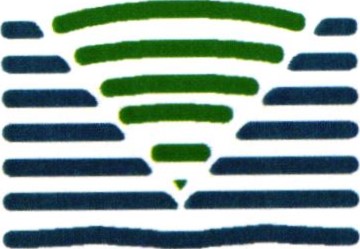 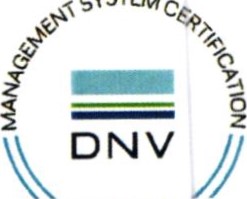 za javnu vodoopskrbu i odvodnju ISO 9001 ISO 22000• ISO 14001Poštovani,Ovim putem obavještavamo Vas o obvezi postupanja javnih isporučitelja vodnih usluga u skladu s odredbama čl. 88. Zakona o vodnim uslugama („Narodne novine" broj: 66/2019.).Odredbom čl. 88. stavak (1) Zakona o vodnim uslugama („Narodne novine” broj: 66/2019.) određeno je:Svi postojeći javni isporučitelji vodnih usluga na uslužnom području dužni su se pripojiti javnom isporučitelju vodnih usluga koji je društvo kapitala, a koje je određeno uredbom iz članka 7. stavka 6. ovoga Zakona kao društvo preuzimatelj, a društvo preuzimateljje dužno prihvatiti pripajanje, u roku od šest mjeseci od dana od stupanja na snagu uredbe iz članka 7. stavka 6. ovoga Zakona.Odredbama čl. 11. Uredbe o uslužnim područjima („Narodne novine” broj: 70/2023.) koja je stupila na snag15.07.2023. g., određeno je:Uslužno područje 9 obuhvaća sve gradove i opčine u Krapinsko-zagorskoj županiji.Uslužno područje 9 obuhvaća i Općinu Jakovlje u Zagrebačkoj županiji.Društvo preuzimatelj na uslužnom području 9 je Zagorski vodovod d.o.o., Zabok.S tim u vezi, od dana 15.07.2023. g. teče šestomjesečni rok za provođenje svih zakonom i drugim propisima i aktima propisanih radnji i postupaka kojima će se izvršiti pripajanje trgovačkih društva KRAKOM• VODOOPSKRBA I ODVODNJA d.o.o. i VIOP društvo s ograničenom odgovornošću za vodoopskrbu i odvodnju, društvu preuzimatelju • Zagorskom vodovodu d.o.o.Odredbom čl. 48. stavak (1), točka 5. Zakona o lokalnoj i područnoj samoupravi („Narodne novine" broj: 33/01 60/01 129/05., 109/07., 125/08., 36/09., 36/09., 150/11., 144/12., 19/13., 137/15., 123/17., 98/19., 144/20.), propisano je da općinski načelnik, gradonačelnik, odnosno župan odlučuje o stjecanju i otuđivanju nekretnina i pokretnina jedinice lokalne, odnosno područne (regionalne) samouprave i drugom raspolaganju imovinom u skladu s ovim Zakonom, statutom jedinice i posebnim propisima.Stavkom 2. istog članka propisano je da, u slučaju iz stavka 1. točke 5. istog članka općinski načelnik, gradonačelnik, odnosno župan može odlučivati o visini pojedinačne vrijednosti do najviše 0,5% iznosa prihoda bez primitaka ostvarenih u godini koja prethodi godini u kojoj se odlučuje o stjecanju i otuđivanju pokretnina i nekretnina, odnosno drugom raspolaganju imovinom. Akoje taj iznos veći od 1.000.000, 00 kuna, općinski načelnik, gradonačelnik odnosno župan može odlučivati najviše do 1.000.000,00 kuna, a akoje taj iznos manji od 70.000,00 kuna, tada može odlučivati najviše do 70.000,00 kuna. Stjecanje i otuđivanje nekretnina i pokretnina te drugo raspolaganje imovinom mora biti planirano u proračunu jedinice i provedeno u skladu sa zakonom.Društvo je upisano u Sudski registar RH pod brojem 080143992 pri Trgovačkom sudu u Zagrebu. Temeljni kapital iznosi: 71.310.900,00 HRK, te je upisan u cijelosti. Direktor Mario Mihovilid, dipl. ing. stroj.Transakcijski računi: HR71234000911 10017966 otvoren kod Privredne banke zagreb Zagreb, Bic code. PBZGHR2X i HR8223600001101536317 otvoren kod Zagrebačke banke d.d. Zagreb, Bic code: ZABAHR2XStavkom 3. istog članka propisano je da o stjecanju i otuđivanju nekretnina i pokretnina te drugom raspolaganju imovinom većom od vrijednosti utvrđenih stavkom 2. ovoga članka odlučuje predstavničko tijelo jedinice lokalne, odnosno područne (regionalne) samouprave.Odredbom čl. 96. stavak (4) Zakona o proračunu („Narodne novine" broj: 144/21 .), propisano je da, o stjecanju dionica i udjela Republike Hrvatske i proračunskog korisnika u kapitalu pravnih osoba iz stavaka 2. i 3. ovoga članka odlučuje Vlada, na prijedlog nadležnog ministarstva, uz prethodno dobivenu suglasnost Ministarstva financija, osim ako posebnim propisom nije uređeno drukčije, dok je st. 6. istog članka propisano da se odredbe ovoga članka na odgovarajući način primjenjuju na jedinice lokalne i područne (regionalne) samouprave pri čemu odluku iz stavka 4. ovoga članka donosi predstavničko tijelo na prijedlog načelnika, gradonačelnika, župana.Odredbom čl. 88. stavak (3) Zakona o vodnim uslugama („Narodne novine" broj: 66/2019.) određeno je da je za donošenje odluke o pripajanju potrebna obična većina danih glasova na skupštini odnosno obična većina u temeljnom kapitalu zastupljenom na skupštini i u društvu preuzimatelju i u društvima koja se pripajaju.Odredbom čl. 88. stavak (6) Zakona o vodnim uslugama („Narodne novine" broj: 66/2019.) propisano je da se poslovni udjeli odnosno dionice u društvu preuzimatelju određuju prema stanju kapitala i rezervi društva preuzimatelja i društava koja se pripajaju na dan 31. prosinca 2018., a za pravne osobe iz članka 87. stavka 1. ovoga Zakona prema iskazanoj poziciji kapital i rezerve u bilanci na dan 31. prosinca 2018., osim kad je istim Zakonom drukčije određeno.Pripajanje imenovanih trgovačkih društava provelo bi se uz prethodno povećanje temeljnog kapitala društva Zagorski vodovod d.o.o. Postojeći imatelji poslovnih udjela u društvu Zagorski vodovod d.o.o. zadržali bi svoje poslovne udjele u istom nominalnom iznosu, dok bi se promijenio omjer poslovnog udjela prema temeljnom kapitalu društva nakon pripajanja (suvlasnički udio), odnosno broj glasova svakog od članova.Slijedom navedenog, sukladno citiranim odredbama Zakona o lokalnoj i područnoj samoupravi („Narodne novine" broj: 33/01 60/01 129/05., 109/07., 125/08., 36/09., 36/09., 150/11., 144/12., 19/13., 137/15., 123/17., 98/19., 144/20.) i Zakona o proračunu („Narodne novine" broj 144/21 .), mole se članovi društva Zagorski vodovod d.o.o. kao imatelji poslovnih udjela u trgovačkom društvu Zagorski vodovod d.o.o., za donošenje odgovarajućih odluka predstavničkih tijela o suglasnosti na pripajanje trgovačkih društva KRAKOM-VODOOPSKRBA I ODVODNJA d.o.o. i VIOP društvo s ograničenom odgovornošću za vodoopskrbu i odvodnju, trgovačkom društvu ZAGORSKI VODOVOD d.o.o., odnosno odluka kojima se ovlašćuju gradonačelnicilnačelnici da na skupštini društva Zagorski vodovod d.o.o., donesu odluku o pripajanju istih društava Zagorskom vodovodu d.o.o. u skladu s citiranim stavkom 3. čl. 88. Zakona o vodnim uslugama („Narodne novine” broj: 66/2019.).S poštovanjem,Zagorski vodovod d.o.o.Direktorl.ing.stroj.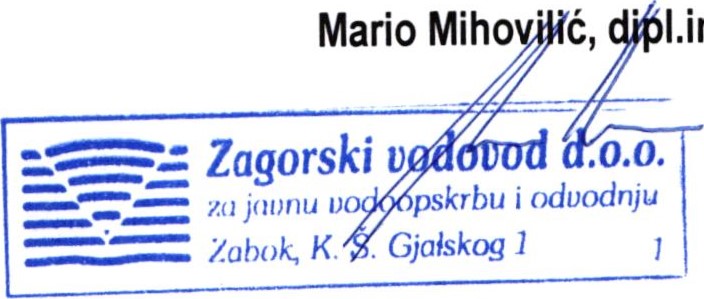 Dos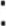 1. Članovima - svima, AR i putem elektroničke pošte Spis predmeta, ovdje,	3.	Arhiva, ovdje.212ČLANOVIMA DRUŠTVA svimaSjedište: Ulica Ksavera Šandora Gjalskog 149210 Zabok018: 61979475705 MB: 03016340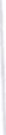 Telefoni: -centrala: 049/588 640 - uprava: 049/221 631	-fax: 	049/221 326E-pošta: uprava@zagorski-vodovod.hr Web• www.zaaorski-vodovod.hrPredmet: Odluka o suglasnosti na pripajanje - moli seBroj: 18869/2023.U Zaboku, 14.08.2023. godine.